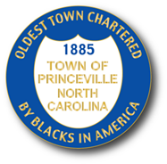 TOWN OF PRINCEVILLEBoard of Commissioners AgendaMarch 18,2024 7:00PM201 S. Main Street, Tarboro, NC 27886Call to Order and Roll Call (Mute phones please.  Presider, please state the date for recording purposes)Invocation   Public Comments: (Limited to 2 minutes. Read by Clerk) AnnouncementsCarolina Family Health Center Wellness Program: Every Wednesday @ 6 PM Community Water Corps is hiring a Community Liaison Princeville Youth Academy Recruitment Special Call Meeting Notice April 16, 2024Special Call Meeting Notice May 11, 2024Adjustment to AgendaApproval of the Agenda (Recommendation:  Approval)Consent AgendaFebruary Regular Minutes Session Special Call Meeting Minutes Session  Department Reports                 Finance Reports (Check detail, Debit card, Budget vs Actual) Budget amendments (Recommendation: Approval) Budget Timeline (FYI) Public Works  Senior Center Edgecombe County Sheriff Office (ECSO)Princeville Volunteer Fire Department (PVFD) Carolina Family Health Centers, Inc./Freedom Hill Community Health CenterAmeri Corp PYATown Manager’s ReportStoryboard “Museum”Insurance Coverage (FEMA) 139th Founders Day Celebration Final Report53 Acres Floodgates Attorney ReportMutual Blvd Mobile Home Matter (June 3, 2023- February 3, 2024, $12,200) Condemnation Fish Market (Williams’ Property) Old Business Legislative Appropriation ($300,000) Planning Board (Past Minutes & Ordinance Attached) Naming of BridgeJuneteenth New Business Crosswalk for Princeville Elementary SchoolBoard Comments Executive Session                          N.C.G.S. 143-318.11(a)(1)(6) To prevent the disclosure of information that is privileged or confidential pursuant to the law of this State or of United States, or not considered a public record within the meaning of the Chapter 132 of the General Statutes.N.C.G.S. 143-318.11(a)(4) To discuss relating to the location or expansion of industries agreement on a tentative list of economic development incentives that may be offered by the public body in negotiations or to discuss matters relating to military installation closure or realignment.   1. Personnel 		2. Economic Development XVI.   Adjournment 